Poznań, dnia …………………………..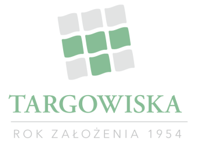 ………………………………………………………..				„Targowiska” Sp. z o.o.Imię i nazwisko 							ul. Górecka 104………………………………………………………..				61-483 PoznańAdres………………………………………………………..Numer NIP………………………………………………………..PESEL………………………………………………………..Telefon kontaktowy *WNIOSEKdzierżawa stanowiska handlowego kiermasz JUNIKOWO1. Nazwa targowiska:						………….…………………………………………2. Numer stanowiska handlowego                   	              ………….………………………………………..3. Powierzchnia stanowiska handlowego:			………….…………………………………………4. Branża:							………….…………………………………………							   (warzywa/owoce; kwiaty; art. przemysłowe’ art. spożywcze)5. Okres umowy:                  					………….…………………………………………6.Uwagi:                                                                                         …………………………………………………….							                         (nowy wniosek, kontynuacja)Na podstawie art. 6 ust. 1 pkt a) Rozporządzenia Parlamentu Europejskiego i Rady (UE) 2016/679 z dnia 27 kwietnia 2016 r. w sprawie ochrony osób fizycznych w związku z przetwarzaniem danych osobowych i w sprawie swobodnego przepływu takich danych oraz uchylenia dyrektywy 95/46/WE (ogólne rozporządzenie o ochronie danych), zwanego dalej „Rozporządzeniem”, jako osoba pełnoletnia wyrażam zgodę na przetwarzanie moich danych osobowych (imię, nazwisko, adres do korespondencji, adres poczty elektronicznej, numer telefonu, numer PESEL, numer NIP), przez administratora danych – „TARGOWISKA” Spółka z ograniczoną odpowiedzialnością, z siedzibą ul. Górecka 104, Poznań, w celu zawarcia umowy dzierżawy stanowiska handlowego, na okres okresu obowiązywania powyższej umowy oraz przedawnienia roszczeń z niej wynikających.Powyższą zgodę składam dobrowolnie i oświadczam, iż zostałem poinformowany o przysługującym mi:zgodnie z postanowieniami art. 7 ust. 3 Rozporządzenia, prawie do wycofania zgody na przetwarzanie moich danych osobowych (bez wpływu na zgodność z prawem przetwarzania, którego dokonano na podstawie zgody przed jej cofnięciem) zgodnie z postanowieniami art. 13 ust. 2 pkt. b) Rozporządzenia,  prawie do żądania od administratora dostępu do danych osobowych dotyczących osoby, której dane dotyczą, ich sprostowania, usunięcia lub ograniczenia przetwarzania lub o prawie do wniesienia sprzeciwu wobec przetwarzania, a także o prawie do przenoszenia danych;zgodnie z postanowieniami art. 13 ust. 2 pkt. d) Rozporządzenia, prawie wniesienia skargi do organu nadzorczego;Jednocześnie wskazuję, iż stosownie do postanowień 13 ust. 2 pkt. e) Rozporządzenia zostałem poinformowany, iż wyrażenie zgody na przetwarzanie moich danych osobowych jest warunkiem zawarcia umowy dzierżawy stosika handlowego i brak ich podania uniemożliwia zawarcie powyższej umowy. Pani/Pana dane osobowe mogą być przetwarzane również przez podmioty, z którymi Administrator zawarł umowy powierzenia przetwarzania danych osobowych, w szczególności w zakresie obsługi informatycznej, prawnej, kadrowej, księgowej, BHP, ochrony osób i mienia lub ochrony danych osobowych, a także przez podmioty, którym Administrator udostępnia dane osobowe na podstawie przepisów prawa, w szczególności organom ścigania, organom kontrolnym, organom podatkowym, organom systemu ubezpieczeń społecznych i Narodowemu Funduszowi Zdrowia.…………………………….                                                                              ………………………………………………………….Podpis inkasenta						Podpis osoby składającej wniosek* podanie numeru telefonu jest dobrowolne, następuje za zgodą Wnioskodawcy w celu związanym z usprawnieniem kontaktu stron w uzasadnionych przypadkach.